Reshmi Dubai, United Arab EmiratesEmail address: reshmi.343486@2freemail.comC/o-Mobile Number: +971-50-5891826Academia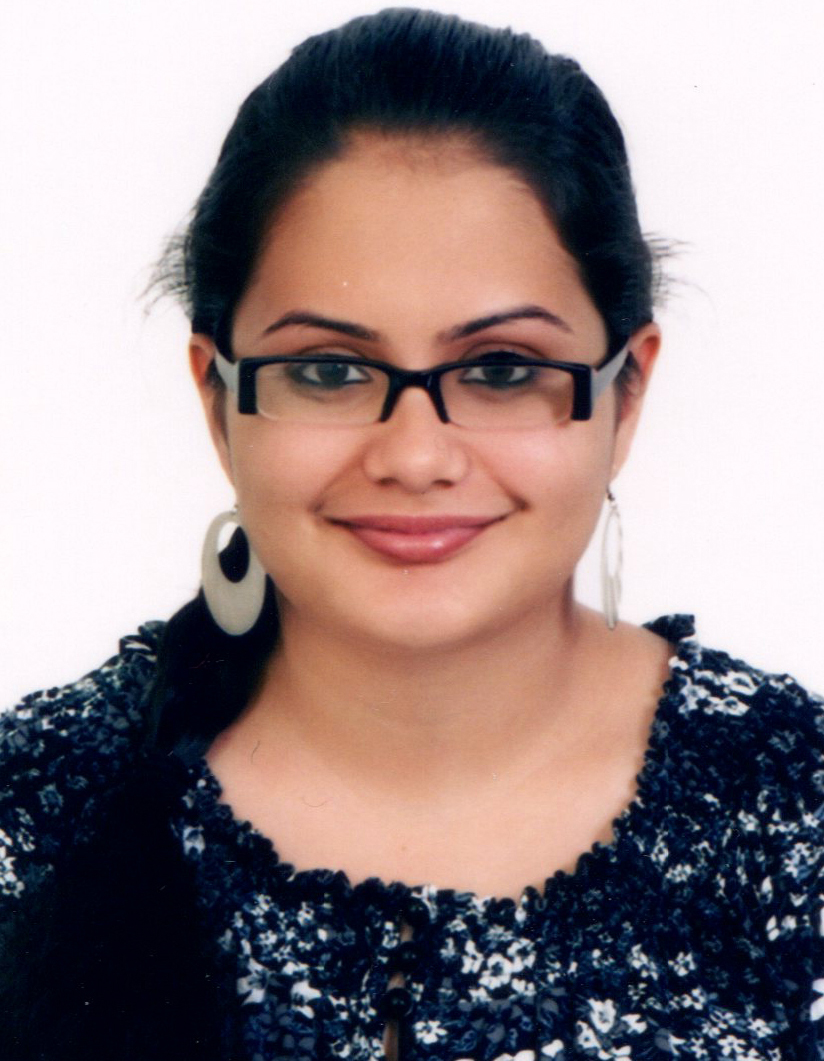 Undergraduate Course: Bachelors in Business Administration (BBA) from Mahatma Gandhi University, Dubai, UAE (2009 to 2012)High School: Commerce with Mathematics and Informatics from Our Own English High School, Dubai, UAE (2006 to 2009)Pre-school to Middle School: Indian School Muscat, Muscat, Oman (1995 to 2005)Professional ExperienceCompany: Grey NoiseDuration: August 2013 – June 2015Position held: Administrative OfficerPreparation of Invoices, LPO’s and delivery notes, Quotations etc.Generating necessary shipping documents and insurance claims of the artist’s shipment.Responsible for gallery inventory control in accordance with company’s safety norms and procedures.Ensuring efficient documentation control (both soft and hard copies of Exhibitions, Art fairs, Invoices, Shipping documents, Authenticity certificates etc).Periodic information management of the gallery’s roster - Artist’s CV’s, Biographies, Portfolio’s, Press articles and Publications.Scheduling potential interviews for artists and assisting with the publicity requirements.Communicating consignment letters / loan forms of works in the case of collaborations with other galleries.Gallery Operational activitiesFacilitate gallery tours to potential clients and visitors.Routine follow up’s on sales enquiries and generation of RFQ’s.Updating gallery's website information, social media pages and inventory regularly.Exhibition Coordination – Activities included as follows:Designing e-invites, Vinyl’s, PR pamphlets and newsletters for the show.Composing PDF presentations of featured works for collectors.Creating Press Packs (PR, List of works, Hi-Res images) and updating the same on social media platforms.Preparation of Authenticity certificates of works.Company: Infinique Canada FZEDate: June 2012 – July 2013Position held: Corporate Sales ExecutiveLead generation via cold calling, internet research, agencies etc.Handling Sales Accounts of assigned customers - quote creation, appointments and follow ups.Keeping abreast with new products and IT solutions introduced in the market.Analyzing market fluctuations, trends of products along with compilation of databases.Customer Service and Marketing functionsEnsuring efficient handling of customer feedbacks and reverting back with problem specific solutions.Designing and communicating necessary marketing material for the company - Press Releases, Newsletters, Email campaigns etc.Researching means of increasing SOE and managing Company's Social media sites and websites – Face book, Twitter, LinkedIn etc.Computer SkillsBasic knowledge in Adobe Photoshop, Adobe InDesign and Adobe Illustrator.Knowledge of operating MS office in both Apple Mac and Windows.Personal DossierBirth Date: 21st August 1991Gender : FemaleNationalityRelationship status: Indian: MarriedVisa Status: Valid Residency VisaLanguages known: English, Hindi, Malayalam